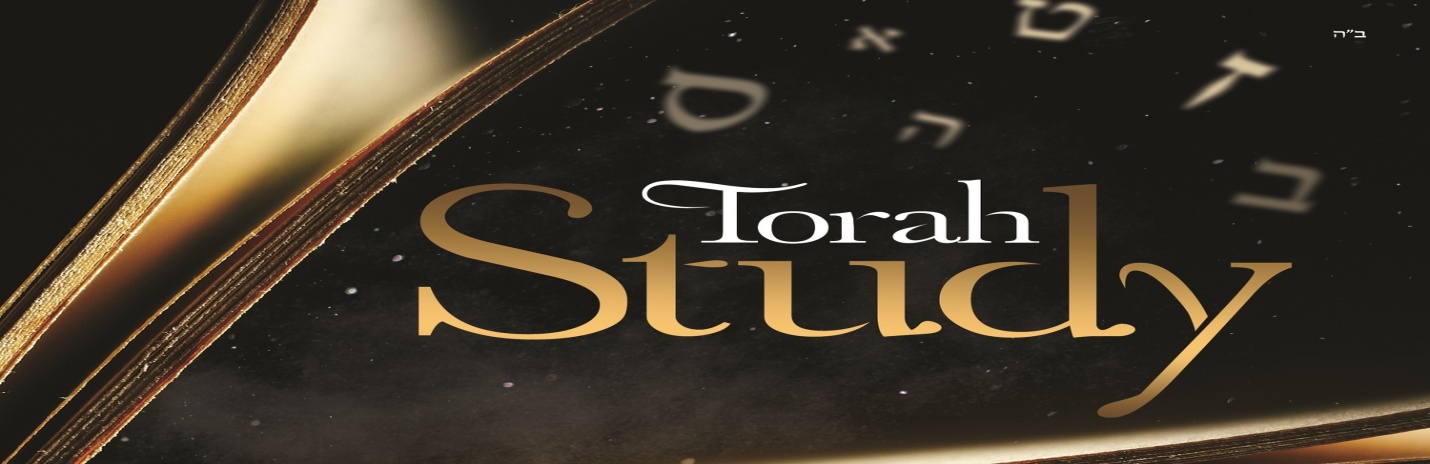 And beginning with Moses and all the Prophets, Jesus interpreted to them in all the Scriptures the things concerning Himself. –Luke 24:27ThemesMessianic SeedSin and the LawThe Covenants, part 1The Covenants, part 2God’s PresenceThe Human HeartAtonementReview the Old Testament StoryLuke 1:26-38Luke 1:46-55Luke 2:8-20Luke 2:25-38Luke 2:41-52Who was Jesus believed to have been even in the earliest days of his life?What is the Gospel?InstructionsRead Peter’s sermon recorded in Acts 2:22-47, read it from start to finish. Then go through it again more closely and fill in the chart on the following page.In the “Revelation” column, write all the details that involve God revealing Himself to us through word, deed, or both.In the “Response” column, write all the ways the listeners to Peter’s sermon responded to the details in the “Revelation” column. There are two boxes in this section; we will get to the second one after the third column.In the “Results” column, write all the things that this passage indicates people will receive if they respond accordingly.In the second, larger box in the “Response” column, write all the ways the listeners responded to the “Results.”Questions to Discuss and MeditateSeeing that God has used a similar pattern in all His covenants, what does this suggest about His intentions and what does it reveal about His character?Does John 3:16 follow this Revelation-Response-Results pattern?What other passages can you think of that define the Gospel? Do any of those passages include details not stated in the Acts 2 passage? If so, what are those details? Feel free to add those details to the appropriate columns for a fuller understanding of the Gospel.It is sometimes hard to systematize things like the Gospel in this way. Some may argue that we are over-thinking it. Why is it important to break it down like this?What does it mean to have a Holy Spirit-derived worldview?Do you believe this Gospel message? Have you responded in each way you identified from the Scriptures?In thinking about your own testimony, and how you present it to others, which column do you tend to emphasize? Should our testimonies include all three?RevelationResponseResultsResponse to “Revelation”Response to “Results”